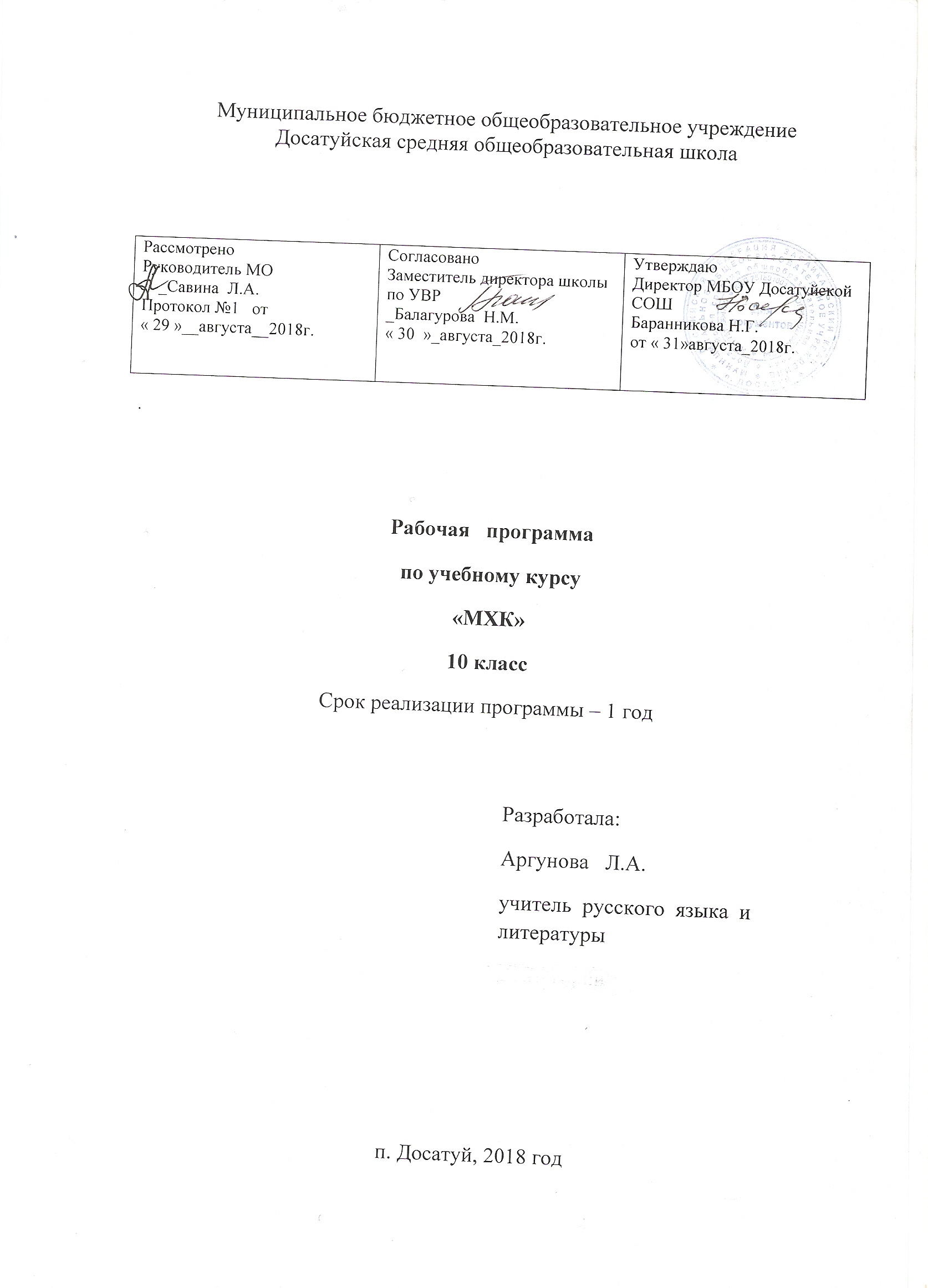 Аннотация к рабочей программе по МХК 10-11 классыРабочая программа составлена на основе Федерального государственного стандарта, Примерной программы основного общего образования по МХК и Программы основного общего образования по МХК для 10 - 11 классов «Мировая художественная культура. 10 класс» автора Даниловой Г.Г. (учебник «Мировая Художественная культура. 10 класс.» Данилова Г.И. «Дрофа», 2010г), полностью отражающей содержание Примерной программы, с дополнениями, не превышающими требования к уровню подготовки учащихся. 	В процессе ознакомления с произведениями искусства у школьников формируется художественный вкус, развивается эстетическое восприятие, обогащаются их впечатления, вырабатывается потребность в общении с искусством. Цели и задачи предметаОбразовательными целями МХК как предмета являются сознание роли и места человека в художественной культуре на протяжении ее исторического развития, отражение вечных поисков эстетического идеала и лучших произведениях мирового искусства; формирование художественной культуры учащихся как неотъемлемой части культуры духовной. Используя эмоциональную силу искусства на уроках МХК, учитель воспитывает художественно-эстетический вкус и культуру восприятия произведения искусства, толерантность, уважение к культурным традициям народов России и других стран мира. Курс рассчитан на 34 учебных часа из расчета 1 час в неделю в 10классе. Перечень разделов курса МХК:1 Художественная культура первобытного общества и древнейших цивилизаций2 Художественная культура Античности3 Художественна культура  Средних веков4.Художественная культура  средневекового Востока5. Художественная культура Возрождения                                      Планируемые результаты:РЕГУЛЯТИВНЫЕ УНИВЕРСАЛЬНЫЕ УЧЕБНЫЕ ДЕЙСТВИЯУченик научится:- Основам прогонозирования.Ученик получит возможность научиться:- Основам саморегуляции эмоциональных состояний.- Прилагать волевые усилия и преодолевать трудности и препятствия на пути достижения целей.КОММУНИКАТИВНЫЕ УНИВЕРСАЛЬНЫЕ УЧЕБНЫЕ ДЕЙСТВИЯУченик научится:- Отображать в речи содержание совершаемых действий в форме громкой социализированной и внутренней речи.Ученик получит возможность научиться:- Устраивать эффективные групповые обсуждения и обеспечить обмен знаниями между членами группы для принятия эффективных совместных решений.- В совместной деятельности четко формулировать цели группы и позволить её участникам проявлять собственную энергию для достижения этих целей.ПОЗНАВАТЕЛЬНЫЕ УНИВЕРСАЛЬНЫЕ УЧЕБНЫЕ ДЕЙСТВИЯ.Ученик научится:- проводить сравнение, сериацию и классификацию изученных объектов по самостоятельно выделенным основаниям (критериям) при указании и без указания количества групп;- устанавливать причинно-следственные связи в изучаемом круге явлений;- понимать структуру построения рассуждения как связь простых суждений об объекте (явлении);- обобщать (самостоятельно выделять ряд или класс объектов);- подводить анализируемые объекты (явления) под понятия разного уровня обобщения (например: предложение, главные члены предложения, второстепенные члены; подлежащее, сказуемое);- проводить аналогии между изучаемым материалом и собственным опытом.- использовать знаково-символические средства, в т.ч. схемы (включая концептуальные) для решения учебных задач;Ученик получит возможность научиться:- осуществлять расширенный поиск информации в соответствии с заданиями учителя с использованием ресурсов библиотек и сети Интернет;- записывать, фиксировать информацию с помощью инструментов ИКТ;- создавать и преобразовывать схемы для решения учебных задач;- осознанно и произвольно строить сообщения в устной и письменной форме;- осуществлять выбор наиболее эффективных способов решения учебных задач в зависимости от конкретных условий;- осуществлять синтез как составление целого из частей, самостоятельно достраивая и восполняя недостающие компоненты;- осуществлять сравнение, сериацию и классификацию изученных объектов по самостоятельно выделенным основаниям (критериям);- строить логическое рассуждение, включающее установление причинно-следственных связей;- произвольно и осознанно владеть общими приемами решения учебных задач.                 Требования к уровню подготовленности учащихсяВ результате изучения курса МХК у учащихся формируются способности тонко воспринимать и анализировать произведения искусства, интерпретировать и давать эстетическую оценку явлениям и процессам художественной культуры, накапливать опыт исследовательской и культурной деятельности; умение учащихся мотивированно организовывать познавательную деятельность (от постановки цели до получения и оценки результата) и самостоятельно выбирать критерии для сравнительного анализа, сопоставления и оценки культурных явлений различных эпох и народов; приобщение к творческой, учебно-исследовательской, информационно-коммуникативной деятельности, в русле которых формируются навыки выдвигать гипотезы и овладевать элементарными приемами исследования, получать нужную информацию по различным источникам (текст, таблица, аудиовизуальный ряд) использовать мультимедийные ресурсы и компьютерные технологии для систематизации информации и создания базы данных; участие в публичных выступлениях, аргументировано обосновывая доказательства (в том числе «от противного») и соблюдая этику поведения в диспуте; понимание ценности образования для развития личностной культуры, критической самооценки, готовности учитывать интересы и мнения других людей; умение давать личностную оценку явлениям современной жизни, четко определяя свою гражданскую позицию.                                          Пояснительная записка Данная рабочая программа составлена на основе Государственной примерной программы по мировой художественной культуре: Программы для общеобразовательных учреждений. 5 – 11 кл./ сост. Г.И. Данилова. – 6-е изд., стереотип. – М.: Дрофа, 2012. – 191 с. Программа рекомендована Министерством образования Российской Федерации в соответствии с ФГОС. В соответствии с учебным планом образовательного учреждения на 2018 – 2019 учебный год. Учебник :Данилова Г.И. Мировая художественная культура. От истоков до 17 века. – М.: Дрофа, 2010Программа ориентирована на изучение мировой художественной культуры в объеме 34 часов, из расчёта 1час в неделю.УМК:  Куцман Н.Н. Поурочные планы к учебнику Даниловой Г.И.  – М.: Дрофа, 2012Данилова Г.И. Мировая художественная культура. Тематическое, поурочное планирование, 10 класс. – М.: Дрофа, 2014.Цели и задачи изучения МХК в 10 классе:изучение шедевров мирового искусства, созданных в различные художественно-исторические эпохи, постижение характерных особенностей мировоззрения и стиля выдающихся художников-творцов;формирование и развитие понятий о художественно-исторической эпохе, стиле и направлении, понимание важнейших закономерностей их смены и развития в истории человеческой цивилизации;осознание роли и места Человека в художественной культуре на протяжении её исторического развития, отражение вечных поисков эстетического идеала в лучших произведениях мирового искусства;постижение системы знаний о единстве, многообразии и национальной самобытности культур различных народов мира;интерпретация видов искусства с учётом особенностей их художественного языка, создание целостной картины их взаимодействия.Требование к уровню подготовки обучающихся:По окончанию курса МХК в 11 классе, обучающиеся должны знать:- шедевры мирового искусства;- роль человека в художественной культуре;- знать о многообразии культур;- основные этапы развития русской (национальной) культуры;- классификацию искусств;- виды искусств.Использовать приобретенные знания и умения в практической деятельности и повседневной жизни. ТЕМАТИЧЕСКОЕ ПЛАНИРОВАНИЕ №                                                           Тема урока Кол-во часов1Художественная культура первобытного общества и древнейших цивилизацийПервые художники Земли. Искусство первобытного человека        12Египетское зодчество. Художественная культура Древней Передней Азии        13Архитектура страны фараонов. Архитектура Древнего  Египта        14-5ИЗО и музыка Древнего Египта        26Художественная культура Междуречья, Мезоамерики.        17Художественная культура Античности.Искусство доколумбовой  Америки. Эгейское искусство        18Художественная культура Античности. Эгейское искусство (продолжение)          19Золотой век Афин. Архитектурный облик Древней Эллады.          110Выдающиеся скульпторы Древней Эллады. ИЗО Древней Греции.         111Архитектура Рима. Архитектурные достижения Древнего Рима         112Художественная культура Древней Греции.          113Архитектурный облик Древней Эллады.          114ИЗО Древней Греции.          115Художественная культура Древнего Рима.          116Архитектурные достижения Древнего Рима          117ИЗО Древнего  Рима          118Театр и музыка Античности          119   Художественная культура Средних вековМир византийской культуры          120Архитектура западноевропейского Средневековья          121ИЗО Средних веков          122Театр и музыка Средних веков          123Художественная культура  Киевской Руси          124Развитие русского регионального искусства          125Искусство единого Российского государства          126Театр и музыка          127Художественная культура средневекового Востока.Художественная культура Индии          128Художественная культура Китая         129Искусство Страны  восходящего солнца         130Художественная культура исламских стран         131Художественная культура ВозрожденияИЗО  Проторенессанса и Раннего Возрождения         132Архитектура  итальянского Возрождения          133Титаны  Высокого Возрождения          134Музыка и театр эпохи Возрождения          1